Publicado en Madrid  el 11/12/2023 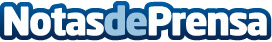 VASS participa en el lanzamiento de la plataforma eXtended Reality for Education (XR4ED) para acelerar la innovación en el sector educativo  en la UEVASS, empresa líder en soluciones digitales, anuncia su participación en el lanzamiento de la plataforma eXtended Reality for Education (XR4ED), junto con otras 10 organizaciones de Chipre, Irlanda, Grecia, Francia, Alemania, Rumanía y España. El objetivo de la nueva plataforma es promover la innovación de la Realidad Extendida en el sector de la educación en la Unión EuropeaDatos de contacto:Tamara RaposoRoman690 358 123 Nota de prensa publicada en: https://www.notasdeprensa.es/vass-participa-en-el-lanzamiento-de-la Categorias: Nacional Educación Madrid Innovación Tecnológica http://www.notasdeprensa.es